COMMUNIQUÉ DE PRESSEVotre interlocuteur presse :Jens Augustinaugustin@martor.dewww.martor.deMARTOR KGLindgesfeld 2842653 SolingenAllemagne15 janvier 2022EFFICACE PENDANT LA DÉCOUPE. CONFORTABLE À MANIER.LE NOUVEAU COUTEAU DE SÉCURITÉ MARTOR SECUNORM 185.Une fois de plus, le leader du marché MARTOR, basé à Solingen, prouve que même un petit couteau de sécurité peut aussi être très confortable. Le nouveau SECUNORM 185 en est un exemple. Cet outil de coupe au design moderne avec manche en acier de qualité supérieure est doté de diverses caractéristiques qui facilitent le travail quotidien de l'utilisateur. Le SECUNORM 185 est disponible avec une lame en acier ou une lame en céramique.Avec le nouveau SECUNORM 185, MARTOR vise tous les domaines où l’on attache de l'importance à un couteau de sécurité léger, compact et pourtant très robuste. Surtout lorsqu'il est nécessaire d'ouvrir des palettes et des cartons ou de couper des films et des cerclages de manière aussi sûre et efficace que possible, le SECUNORM 185 est une excellente solution.Pour protéger l'utilisateur contre les accidents de coupe, le SECUNORM 185 est équipé d'un système de rétraction automatique de la lame. Ainsi, la lame se rétracte à la vitesse de l'éclair dès qu'elle n'est plus en contact avec le matériau à couper. Seule condition : après le transpercement, relâchez le curseur des deux côtés.Le SECUNORM 185 est efficace à bien des égards. Le manche en acier inoxydable garantit une longue durée de vie et prépare le couteau à des fréquences de coupe élevées, ainsi qu'à des applications plus difficiles. La lame insérée, possède quatre bords tranchants qui peuvent être utilisés l'un après l'autre. Cela s'avère économique et écologique à la fois. Pour un tranchant particulièrement durable, nous recommandons le SECUNORM 185 avec la LAME CÉRAMIQUE N° 92C pré-assemblée ou en option. Ses propriétés chimiques et physiques (entre autres inoxydable, non conductrice, non huilée, etc.) élargissent encore le spectre d'utilisation du SECUNORM 185. En fonction des besoins, il est possible de passer de manière flexible de la lame en céramique à la lame en acier, car les deux variantes de lames s'adaptent au manche du couteau.Le changement de lame lui-même est sûr, efficace et confortable. L'utilisateur n'a pas besoin, à cet effet, d'utiliser des outils ou de démonter le produit. Il suffit de maintenir le bouton de changement de lame enfoncé et de tirer simultanément le curseur avec la lame vers l'avant - et la lame est prête à être retournée ou changée. La lame en acier dispose en outre d'un aimant intégré qui la fixe davantage.Le dispositif coulissant peut être utilisé de manière flexible à droite et à gauche. Par ailleurs, malgré les petites dimensions de l'outil de coupe, sa surface est si grande que même les porteurs de gants de sécurité peuvent parfaitement l'utiliser. Et si le SECUNORM 185 fait une pause ? Il ne se perd pas, car vous pouvez l'attacher par un œillet. MARTOR a également trouvé une place pour ce dernier sur le manche.Caractères, espaces inclus : 2.885Image du produitSECUNORM 185NR. 18500410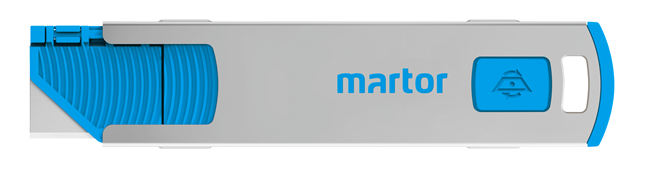 